2016嘉義縣暑期戲劇與藝術夏令營各位大朋友、小朋友們，嘉義縣表演藝術中心豆子劇團戲劇營與梅嶺美術館藝術創作營來囉～繼去年豆子於嘉義縣表演藝術中心舉辦的戲劇營廣受好評，今年豆子劇團戲劇營又來囉！本次將於7月4日至7月8日在表演藝術中心小排練室1帶來五天的戲劇課程「為你唱首歌」，課程老師們將教導小朋友如何結合音樂與情緒表達，藉此引導出小朋友們肢體的表現，讓小朋友無論是在心情好的時候或是悲傷的時候，都可以透過歌曲表達情緒並表達自己， 7月9日將邀請家長一同參與小朋友們的戲劇分享會，爸爸媽媽們將可看到小朋友們不同的戲劇表現，讓我們一起陪同小朋友們碰撞出美好的戲劇體驗吧！（報名方式與課程內請詳見附件一）還記得去年美術館所舉辦的「夏日印象–版畫體驗營」嗎？今年美術館夏令營將舉辦立體創作：探索藝術大師塞尚的日常習作，老師們這次針對立體創作的概念設計了一系列的創作教學，從最基本的浮雕立體畫開始，透過對藝術家的風格瞭解，從經典藝術作品中的概念發想，利用粘土捏塑，製作精巧的立體浮雕畫；還有利用各種大自然中隨手可得的材料，運用想像力的組裝、拼湊，從多種不同媒材組合成造型立體造型，將會解放你們對藝術創作的想像力。不管你有沒有聽過、有沒有參加過，今年暑假趕緊把握報名時間，快來與我們一起同樂吧！（報名方式與課程內請詳見附件二）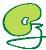 為你唱首歌     心情好的時候 可以唱首歌心情不好的時候 也可以唱首歌小時候奶奶的搖籃曲 長大後悲傷的情歌透過歌曲表達情緒也表達我自己豆子劇團戲劇夏令營  透過音樂與情緒的交織 碰撞出美好戲劇體驗招募對象：上午： 9:00-12:00  小豆班 中班到小一 20人上午：13:30-16:30 大豆班  二年級至五年級  20人 活動時間： 105年 7 月4 日–  日  （週一 ～週六）　　（邀請家長一同參與7/9戲劇分享會）活動地點：嘉義縣表演藝術中心大小排練室。（嘉義縣民雄鄉建國路二段265號）小豆班：小排練室大豆班：小排練室報名費用：每人新臺幣500元報名時間：即日起至6/30下午3:30止，完成匯款者，即報名成功繳款方式：銀行匯款豆子劇團匯款資料銀行匯款轉帳：兆豐國際商業銀行銀行代碼：017銀行帳號：040-090-21580報名方式：請洽豆子劇團，電話： 07-5505596*18＊課程注意事項：請穿著輕便服裝、並攜帶水壺為維護每位孩子上課的專注度與發揮空間，家長請勿陪讀2016嘉義縣表演藝術中心戲劇夏令營 報名表：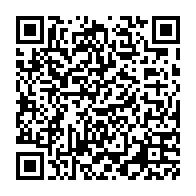                     ＊也可以上網填寫電子報名表，請掃描 小朋友姓名：　　　　　　　　　＿＿  家長姓名：  ＿＿＿＿＿＿＿＿＿＿＿性別：□男　□女    年紀（實歲）：＿＿＿＿＿＿  年級：＿＿＿＿＿＿ 報名班級：	  □ 小豆班  小豆班 早上9點到12點，中班（滿4歲）到小一，至多20人  □ 大豆班  大豆班 下午1點半 到4點半，小二到小六，至多20人行動電話：　　　　　　　　　　  EMAIL：                            ＿＿＿＿＿＿＿＿＿聯絡地址：                                         ＿＿＿＿＿＿＿＿＿＿＿＿＿費用：500元付款方式：□銀行轉帳（兆豐銀行三民分行 帳號：040-090-21580 代碼：017）□傳真信用卡繳費專用表：□VISA □MASTER □JCB（傳真電話：07-5505597）發卡銀行：                        卡號：　　　　－　　　　－　　　　－有效日期：　　月　　年（西元）    持卡人身分証字號：卡片背後簽名欄上數字後三碼：      授權碼(由劇團填寫)：          持卡人簽名：                      ＊課程注意事項：請穿著輕便服裝、並攜帶水壺為維護每位孩子上課的專注度與發揮空間，家長請勿陪讀	＊注意事項：*開課日前十五日以上要求退費者，全額退費。*開課日前十五日內要求退費者，退除約定應繳納費用之百分之八十。*已開始上課並上課時數未滿三小時者，退除約定應繳納費用之百分之五十。*已開始上課並上課時數超過三小時者，則不予退費。 注意：相關退費之匯費，需自行負擔 2016  梅嶺美術館夏令營立體創作：探索藝術大師塞尚的日常習作報名簡章課程介紹：各位親愛的大朋友、小朋友們，還記得去年美術館所舉辦的「夏日印象–版畫體驗營」嗎？老師們這次針對立體創作的概念設計了一系列的創作教學，從最基本的浮雕立體畫開始，透過對藝術家的風格瞭解，從經典藝術作品中的概念發想，利用粘土捏塑，製作精巧的立體浮雕畫；還有利用各種大自然中隨手可得的材料，運用想像力的組裝、拼湊，從多種不同媒材組合成造型立體造型，將會解放你們對藝術創作的想像力。不管你有沒有聽過、有沒有參加過，今年暑假趕緊把握報名時間，快來與我們一起同樂吧！活動期間：2016年7月13日(三)至15日(五)，每日9：00-16：00，共計3天。學員人數：40人，年齡限制為四年級至九年級，設籍於嘉義縣學生為主。報名費用：每人報名費新台幣300元(戶外課程)，課程期間提供午餐，飲水自備。報名方式：填寫簡章報名表後，連同報名費由梅嶺美術館前台櫃台統一收件，額滿為止。課程內容：報名序位編號：小豆班 ： 地鼠伯伯搬新家小豆班 ： 地鼠伯伯搬新家小豆班 ： 地鼠伯伯搬新家小豆班 ： 地鼠伯伯搬新家小豆班 ： 地鼠伯伯搬新家小豆班 ： 地鼠伯伯搬新家小豆班 ： 地鼠伯伯搬新家小豆班 ： 地鼠伯伯搬新家小豆班 ： 地鼠伯伯搬新家時間（一）（二）（三）（三）（四）（五）（五）（六）9：00～9：50森林快樂頌人際互動歌謠與情緒 童謠與童年左腳右腳跳音樂中找故事左腳右腳跳音樂中找故事彩帶甩甩肢體動作我的冬天 生活與戲劇我的冬天 生活與戲劇演出分享會10：00～10：50我是小地鼠肢體與觸覺開發落葉落下物件的想像毛線與紙物件與想像力毛線與紙物件與想像力上下左右舞台空間關係魔幻森林畫面美感魔幻森林畫面美感演出分享會11：00～12：00窗戶外物件與肢體想像好冷好冷角色塑造樹茶好好喝動物肢體樹茶好好喝動物肢體呼拉圈舞排練睡著了總彩排睡著了總彩排演出分享會大豆班 ： 麻煩不見了大豆班 ： 麻煩不見了大豆班 ： 麻煩不見了大豆班 ： 麻煩不見了大豆班 ： 麻煩不見了大豆班 ： 麻煩不見了大豆班 ： 麻煩不見了大豆班 ： 麻煩不見了大豆班 ： 麻煩不見了時間（一）（二）（二）（三）（四）（五）（六）（六）1：30～2：20麻煩在哪裡人際互動團隊關係飆高音聲音表情飆高音聲音表情大家來找碴對手戲大拍賣聲音與走位狗狗比賽排練與角色演出分享會演出分享會2：30～3：20懸絲偶肢體與觸覺開發高歌一曲童謠與戲劇高歌一曲童謠與戲劇我家真可愛排練與音樂搞笑大賽舞台道具與走位屋頂上畫面美感演出分享會演出分享會3：30～4：30星光大道物件與肢體想像誰是老大角色設定誰是老大角色設定快樂頌排練高中低位置排練星星許願 總彩排演出分享會演出分享會日期上午下午備註7/13探索藝術大師塞尚的日常習作---浮雕畫創作認識溼地生態---多媒材立體造型創作7/14鰲鼓溼地戶外參訪(生態體驗+DIY活動)鰲鼓溼地戶外參訪(生態體驗+DIY活動)收費活動NT.300/人7/15探索藝術大師塞尚的日常習作-浮雕畫製作作品統整與小組分享立體創作：探索藝術大師塞尚的日常習作 報名表立體創作：探索藝術大師塞尚的日常習作 報名表立體創作：探索藝術大師塞尚的日常習作 報名表立體創作：探索藝術大師塞尚的日常習作 報名表姓    名性   別〇男   〇女生    日      /      /  身分證字號(辦理保險用)聯絡地址聯絡電話緊急聯絡人緊急聯絡人電話EMAIL